Assignment for Meeting Week50 pointsDue Meeting week 2/28-3/3 no later or you will be marked downTurn in to your EP Meeting or Ms. RayFor this final, you are to use trash that we throw away everyday (preferably recyclables (cans, plastic bottles, paper, newspaper, wrappers, etc.) and create a work of art. You are able to use any type of art medium from paint, construction paper, magazines, cardboard or any other type of art materials. You can make it 3D or it can be 2D. It can have a function or not have a function. When choosing the trash you are going to use, please do NOT use glass, anything with sharp edges. Also, make sure that your trash is clean (sounds like an oxymoron), in order to make sure your art final doesn’t attract ants in the classroom. This project is meant to be fun and to help you to think outside of the box. There are numerous artist out there that not only make works of art, but they use items that we dispose of on a daily basis in order to improve the quality of our environment but incorporating trash into their art. Enjoy, have fun and let me know if you need any help with coming up with ideas. Here are some resources for you to explore if you don’t know what you want to do:http://www.recyclart.org/http://www.rodrigosrecycledart.com/https://www.pinterest.com/search/pins/?rs=ac&len=2&q=recycled+art&term_meta%5B%5D=recycled%7Cautocomplete%7C0&term_meta%5B%5D=art%7Cautocomplete%7C0&remove_refine=season%7Ctypedhttps://www.etsy.com/search?q=recycled%20artBelow are some examples of what others have created using trash: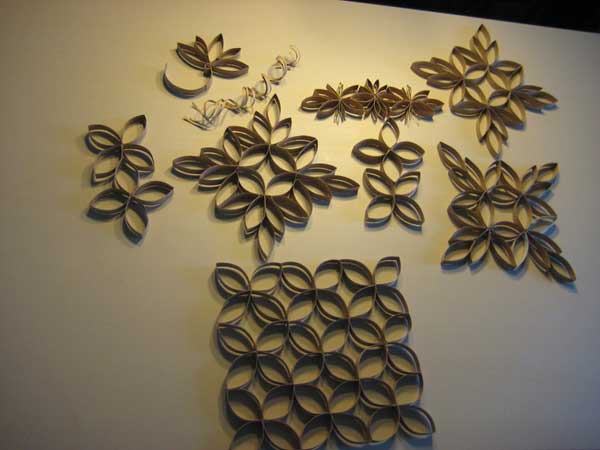 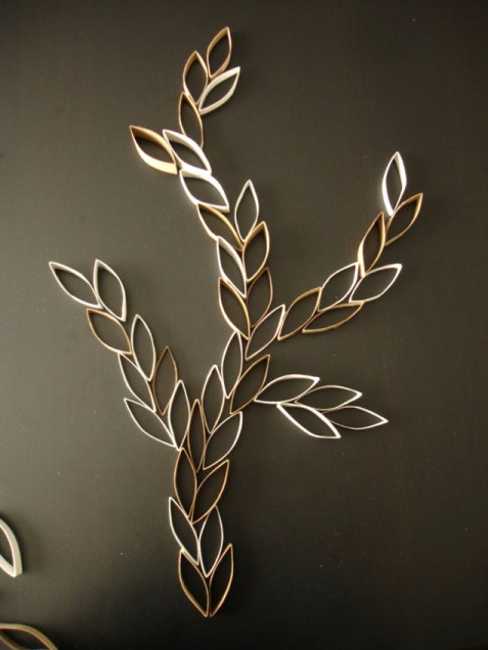 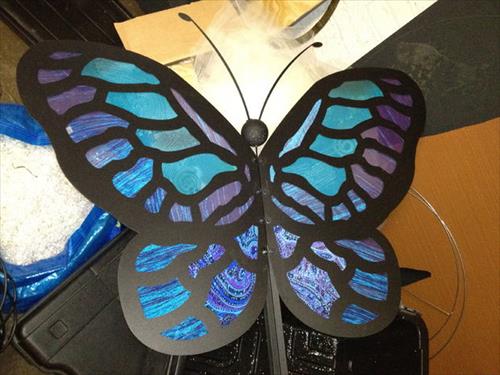 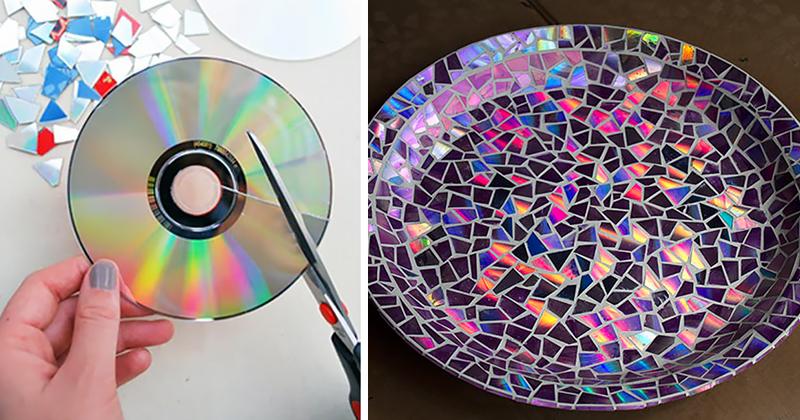 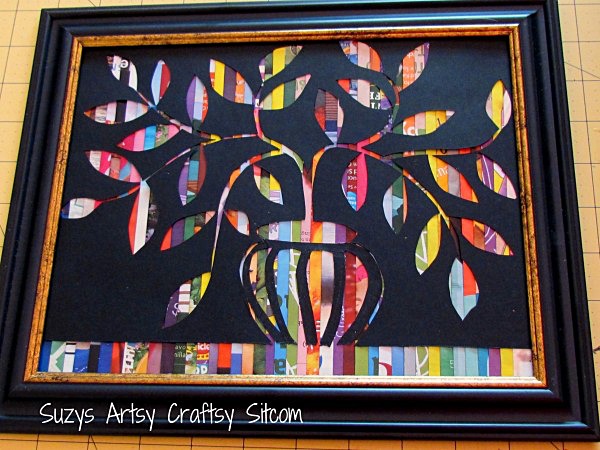 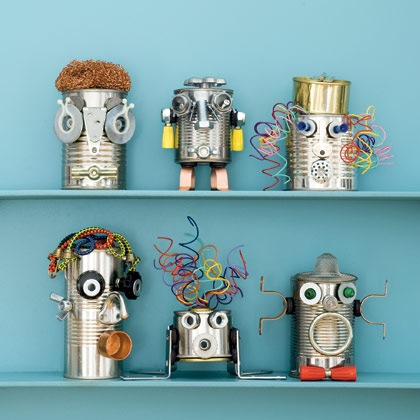 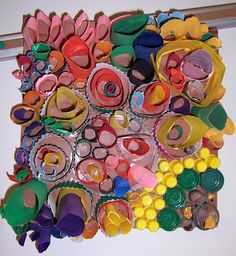 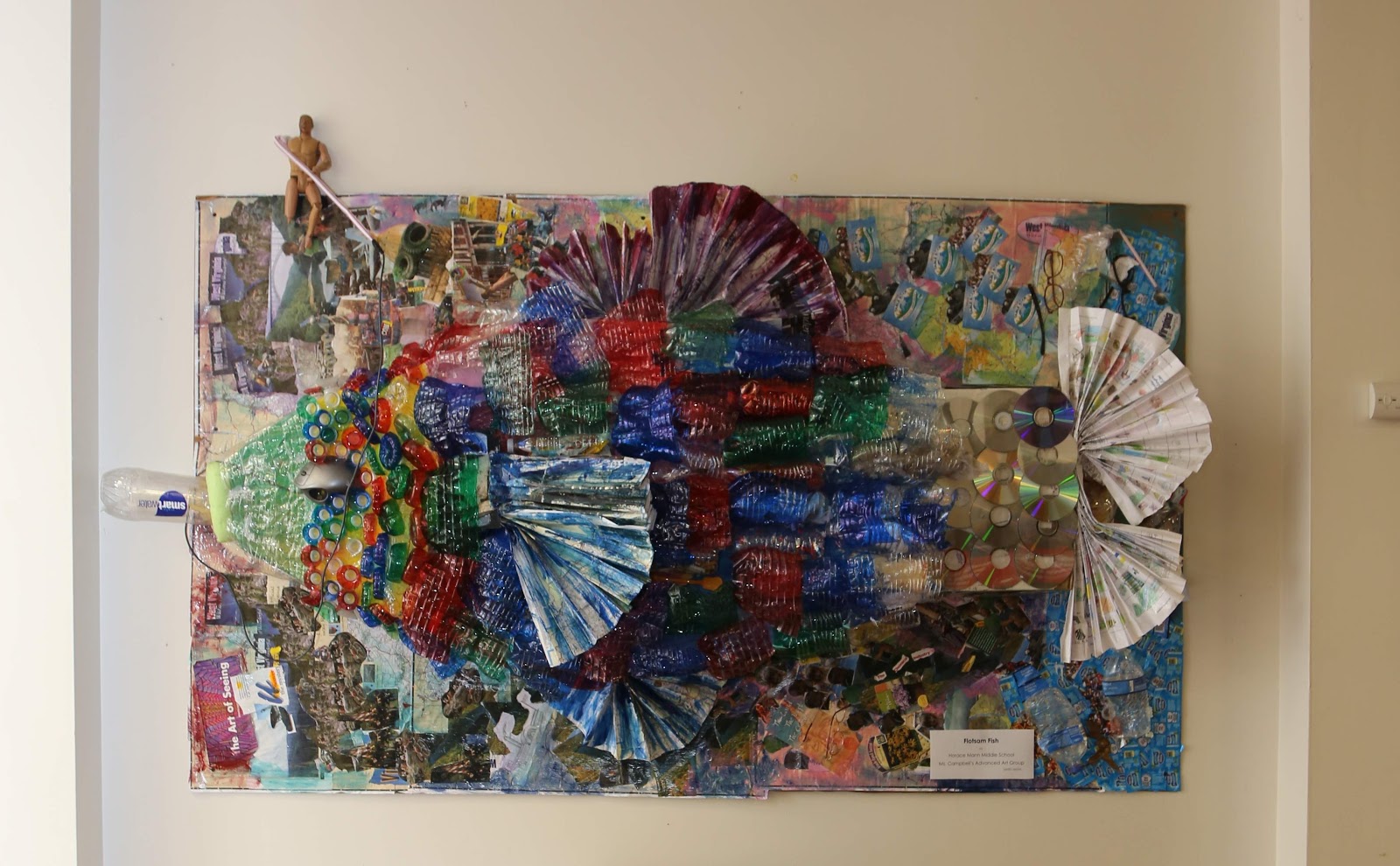 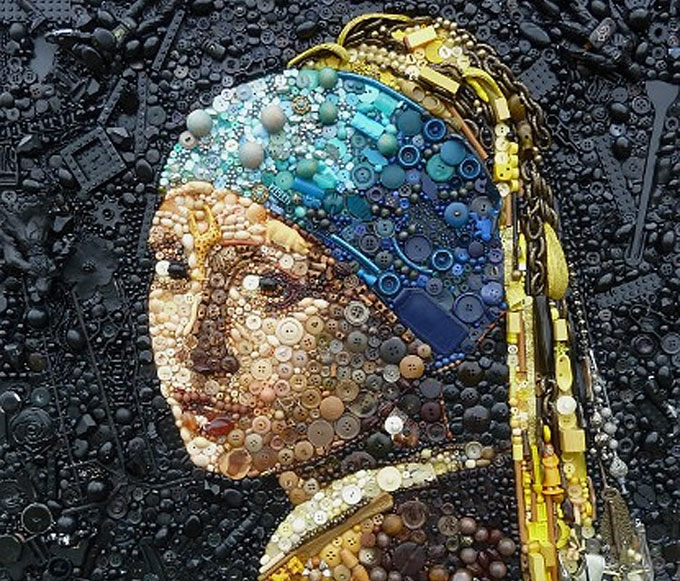 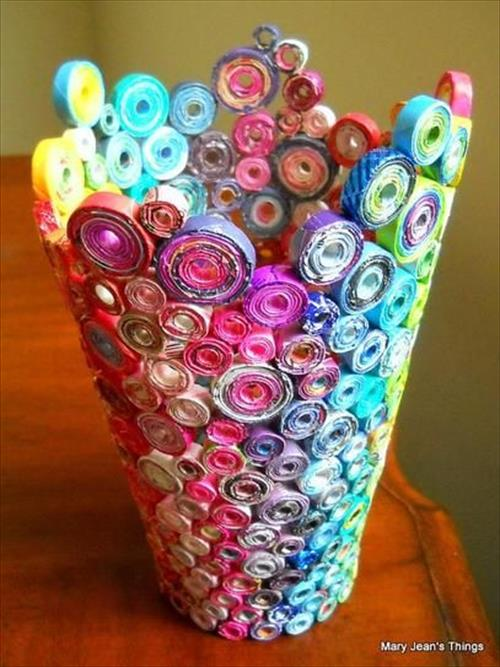 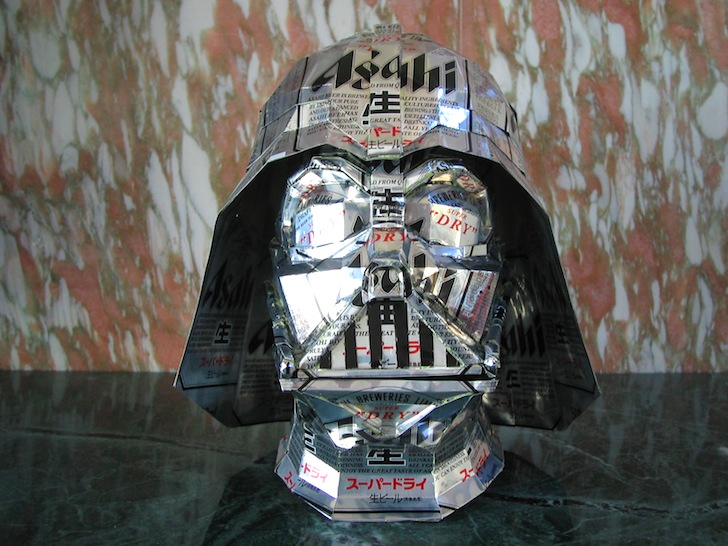 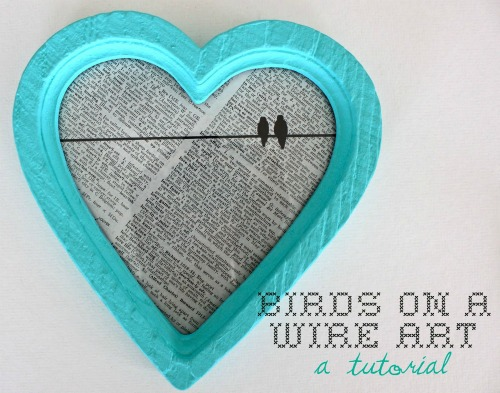 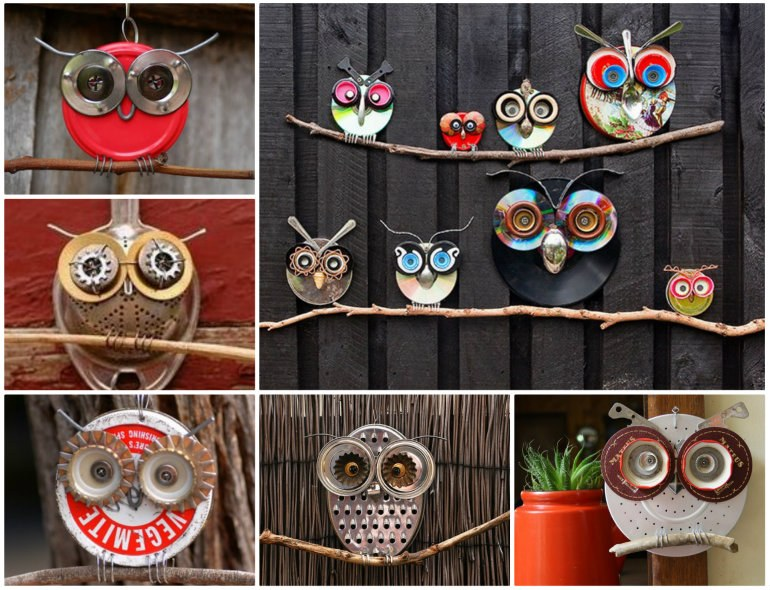 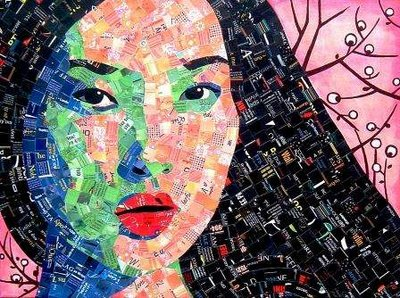 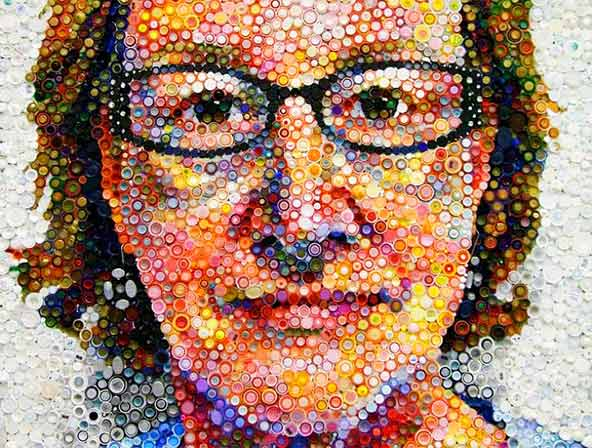 